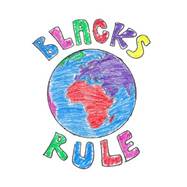 November 2020Issue 005Download Here: https://www.malcolmaimemusoni.com/shop/blacks-rule-issue-005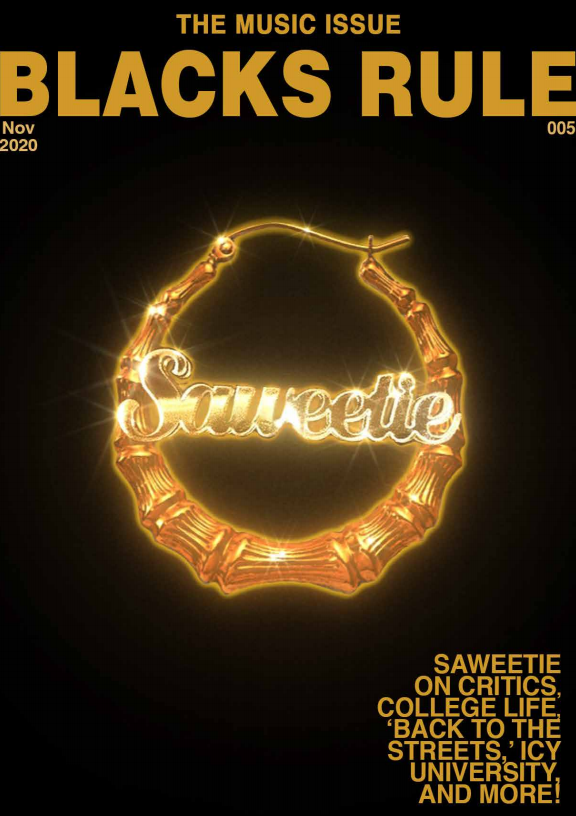 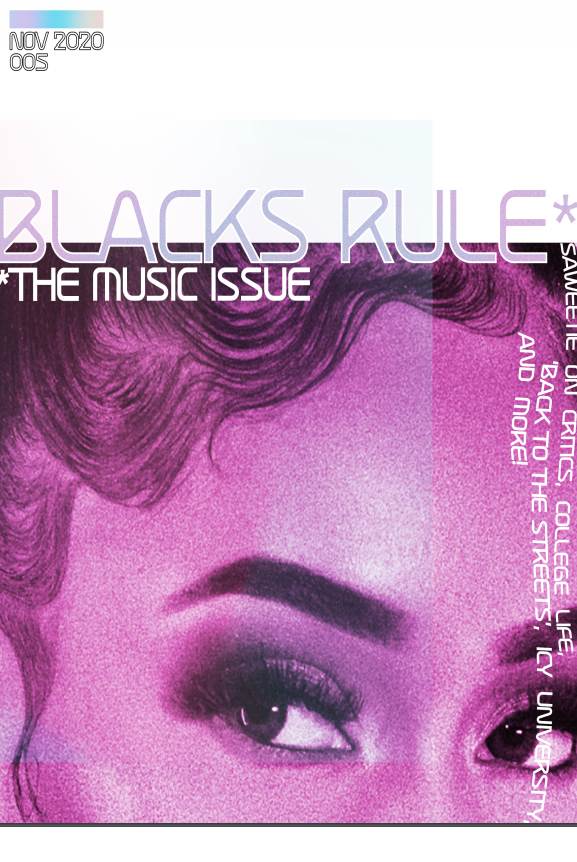 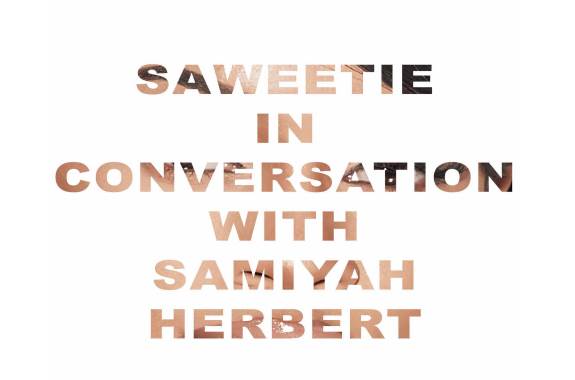 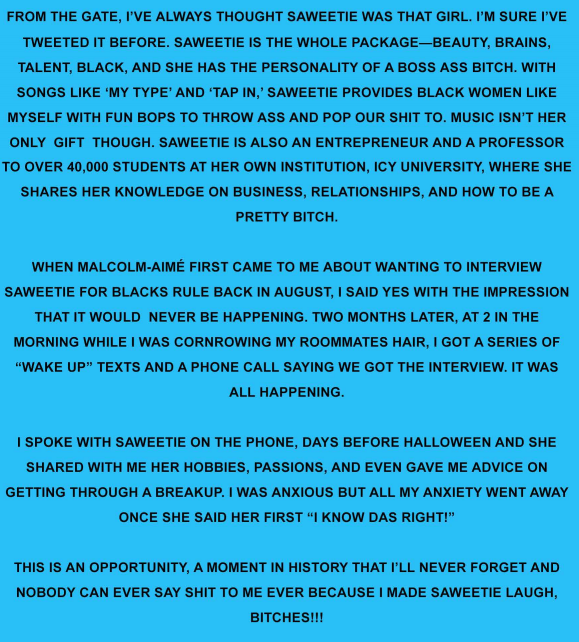 